Základní informace o projektuCíl projektu:Předmětem projektu „Podhrazané, na kultůru sme nachystaní!“ je nákup materiálně-technického vybavení pro přípravu a realizaci společenských, kulturních a sportovních akcí v obci Podhradí. Ačkoliv počet obyvatel obce Podhradí je velmi nízký, obec se řadí v mikroregionálním měřítku mezi ty nejaktivnější v organizaci a pořádání všech druhů kulturních a společenských akcí. Tyto jsou ve vysokém počtu vyhledávány jednak stálými obyvateli obce, tak i místními chalupáři, návštěvníky a občany ze sousedních vesnic. Valná většina akcí, které jsou v průběhu roku v Podhradí uspořádány, nemá bohužel kvalitní materiálně-technické zázemí, v mnoha případě dokonce ani vhodné prostory, které by byly reprezentativní a zároveň prostorově postačující. Proto jsou mnohé z nich pořádány venku, popřípadě v miniaturních prostorách před či přímo v obecním úřadu.Cílem projektu je tudíž zkvalitnění a celkové zlepšení zázemí pro akce společensko-kulturního charakteru v obci. Nákupem nového pártystanu včetně potřebného materiálně-technického zázemí dojde k podstatnému zvýšení pohodlí a komfortu účastníků akcí a rovněž ke zkvalitnění nabízeného programu včetně občerstvení a dalších doprovodných služeb.Výstupy projektu:Realizace projektu zatraktivní a zkvalitní kulturně-sportovní infrastrukturu v obci Podhradí a vytvoří lepší podmínky pro konání různých společenských akcí, které mají ostatně v obci dlouholetou tradici.  Přímým výsledkem projektu je:2 x 1ks pártystanu o rozměru 6 x 12 mDo budoucna budou výstupy projektu využívány jednak obcí, tak rovněž místními spolky. Údržbu projektu zabezpečí žadatel a bude prováděna odbornými pracovníky obce Podhradí. Náklady údržby budou hrazeny z vlastních prostředků žadatele.   Kritéria pro monitoringDle FicheDle Žádosti o dotaciFotodokumentace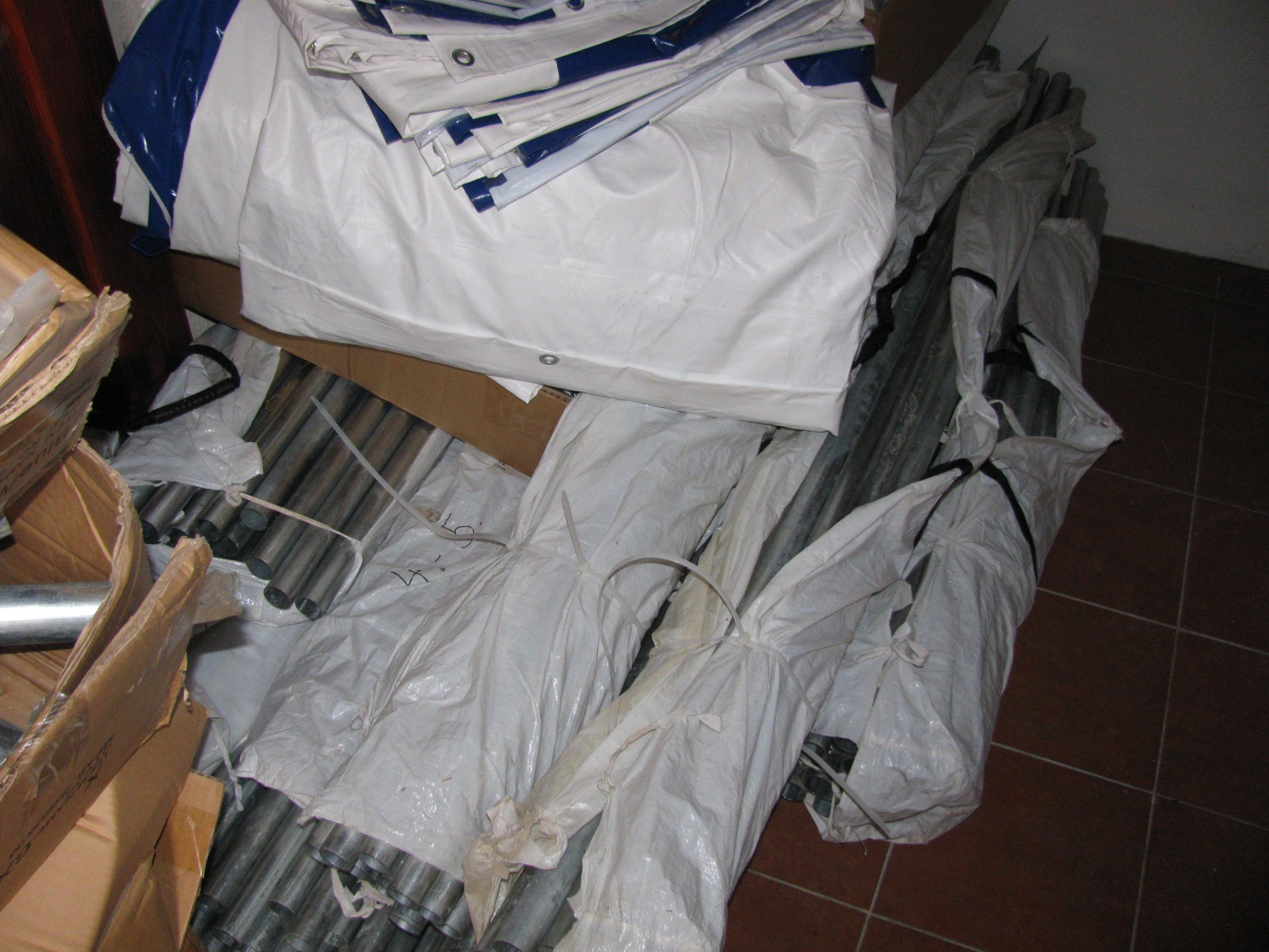 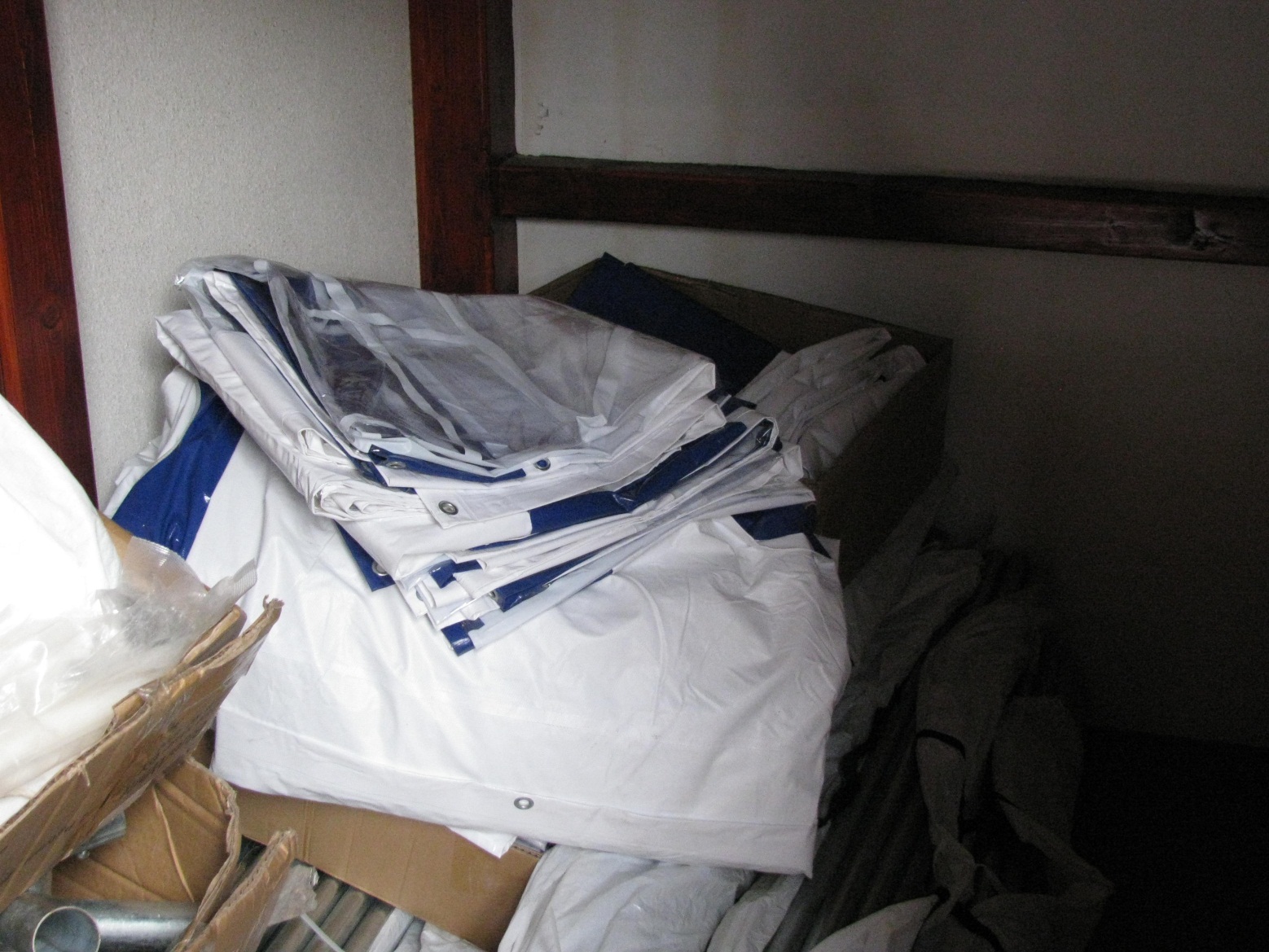 